Číslo šablony: III/2VY_32_INOVACE_P5_1.15Tematická oblast: Základní poznatky z matematikyRozklad mnohočlenů na součinTyp: DUM - pracovní listPředmět: MatematikaRočník:  3. r. (6leté), 1. r. (4leté)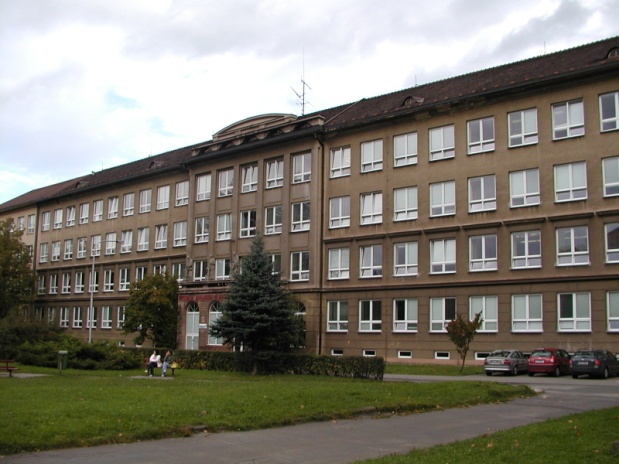 Zpracováno v rámci projektuEU peníze školámCZ.1.07/1.5.00/34.0296Zpracovatel:
Mgr. Lucie LomozíkováGymnázium, Třinec, příspěvková organizaceDatum vytvoření: prosinec 2012Metodický listPracovní list je určen pro žáky 1. ročníku čtyřletého a 3. ročníku šestiletého studia v rámci celku Základní poznatky z matematiky. Je určen k procvičování, opakování, ale také k ověřování znalostí. Doporučuji pracovat s tímto pracovním listem písemně a zadat části úloh za domácí úkol. Na závěr kapitoly doporučuji cvičení 8, kde jsou jednotlivé typy úloh na rozklad na součin promíchány. Součástí pracovního listu je řešení úloh.Klíčová slova:  vytýkáníRozklad mnohočlenů na součin1. Upravte na součin užitím vzorce :a) 				b) c) 			d) e) 			f) g) 		h) 2. Upravte na součin užitím vzorců  a :a) 		b) 3. Upravte na součin vytýkáním a užitím vzorců  nebo :a) 			b) c) 		d) 4. Upravte kvadratický trojčlen na součin lineárních dvojčlenů:a) 			b) c) 			d) 5. Upravte na součin postupným vytýkáním:a) 		b) c) 		d) 6. Upravte na součin užitím vzorců :a) 				b) c) 		d) 7. Upravte na součin užitím vzorců :a) 			b) c) 		d) 8. Uvedené mnohočleny rozložte na součin:a) 			b) c) 				d) 				e) 				f) 			g)  					h) i) 			j) 				k) 				l) 	Řešení úloh:) 				b) c) 				d) e) 				f) g) 				h) ) 			b) ) 			b) c) 				d) ) 				b) c) 				d) ) 			b) c) 				d) ) 			b) c) 			d) 						a dále: ) 					b) c) 					d) ) 				b) c) 				d) 			e) 					f) 		g)  					h) i) 						j)k) 			l) 						Citace zdrojů:Archiv autora